.• .•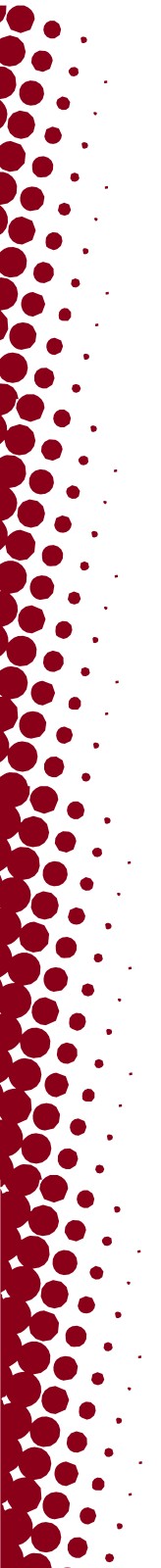 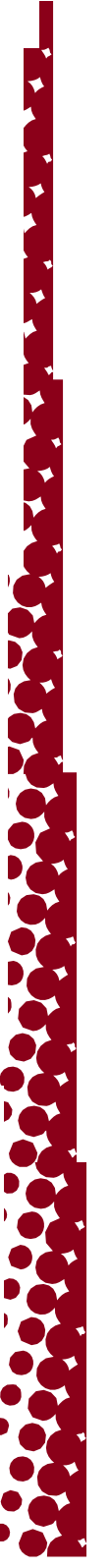 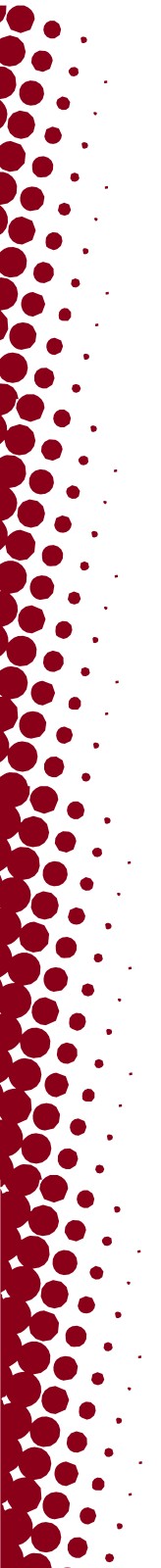 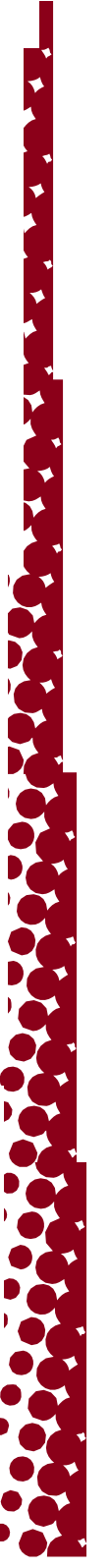 ••••••••••......યુનિવર્સિટી ઓફ  યુટાજાહેર સુરક્ષા વિભાગકેમ્પસસંસાધનોઇમરજન્સી માટે ૯૧૧ડિસ્પેચ માટે ૮૦૧-૫૮૫-૨૬૭૭ યુનિવર્સિટી પોલીસpolice.utah.eduઅપરાધથી પીડિત માટે વકીલ• ૨૪/૭ ઉપલબ્ધ• Safety.utah.edu/crime-victim-advocatesકેમ્પસ સુરક્ષાસંરક્ષિત એસ્કોર્ટ અને મોટરચાલક સહાયસેફયુરિપોર્ટિંગ સંસાધનોsafeu.utah.eduયુનિવર્સિટી જાહેર સલામતી• સલામતી સૂચનો અને પહેલ• વાર્ષિક સલામતી અહેવાલો• અભિપ્રાય આપો• safe.utah.eduઇમરજન્સી મેનેજમેન્ટઇમરજન્સી માટે તૈયારી કેમ્પસ ચેતવણીઓ emergency.utah.eduસલામત રાઈડM–F, સાંજે ૬ થી રાત્રે ૧૨:૩૦ સુધીમુખ્ય કેમ્પસ માટે ટ્રાન્સલોક એપ ડાઉનલોડ કરો : commuterservices.utah.edu/safe-ride૮૦૧-૨૩૧-૯૦૫૮ (રિસર્ચ પાર્કમાંથી)